AppendixSearch Terms:PubMed: (Alpha-linolenic acid) and ((coronary heart disease) or (coronary artery disease) or (ischemic heart disease) or (myocardial infarction) or (cardiovascular disease))Web of Science: TOPIC: ((Alpha-linolenic acid) and ((coronary heart disease) or (coronary artery disease) or (ischemic heart disease) or (myocardial infarction) or (cardiovascular disease)))Refined by: LANGUAGES: ( ENGLISH ) AND DOCUMENT TYPES: ( ARTICLE )Timespan: All years. Indexes: SCI-EXPANDED, SSCI, A&HCI, CPCI-S, CPCI-SSH, BKCI-S, BKCI-SSH, ESCI, CCR-EXPANDED, IC.Embase: 'alpha linolenic' AND ('acid'/exp OR acid) AND (coronary AND ('heart'/exp OR heart) AND ('disease'/exp OR disease) OR (coronary AND ('artery'/exp OR artery) AND ('disease'/exp OR disease)) OR (ischemic AND ('heart'/exp OR heart) AND ('disease'/exp OR disease)) OR (myocardial AND ('infarction'/exp OR infarction)) OR (('cardiovascular'/exp OR cardiovascular) AND ('disease'/exp OR disease))) AND [english]/lim AND ([article]/lim OR [article in press]/lim)Supplemental Table 1. Characteristics of studies included in the meta-analysis** ALA, α-linolenic acid; CHD, coronary heart disease; DBP, diastolic blood pressure; HDL-C, high-density lipoprotein cholesterol; LDL-C, low-density lipoprotein cholesterol; BMI, body mass index; FFQ, food frequency questionnaire; MI, myocardial infarction; CVD, cardiovascular disease; CAD, coronary artery disease; EPA, eicosapentaenoic; DHA, docosahexaenoic; PUFA, polyunsaturated fatty acids; IHD: ischemic heart disease; SBP: systolic blood pressure; MUFA, monounsaturated fatty acids.†. used for analysis for association between ALA intake with composite CHD and fatal CHD only.‡. used for dose-response analysis only.§. Intake of ALA (g/day) was calculated from percentage of total energy.Supplemental Table 2. Quality assessment of the 14 cohort studies included in the meta-analysis according to the Newcastle-Ottawa Scale 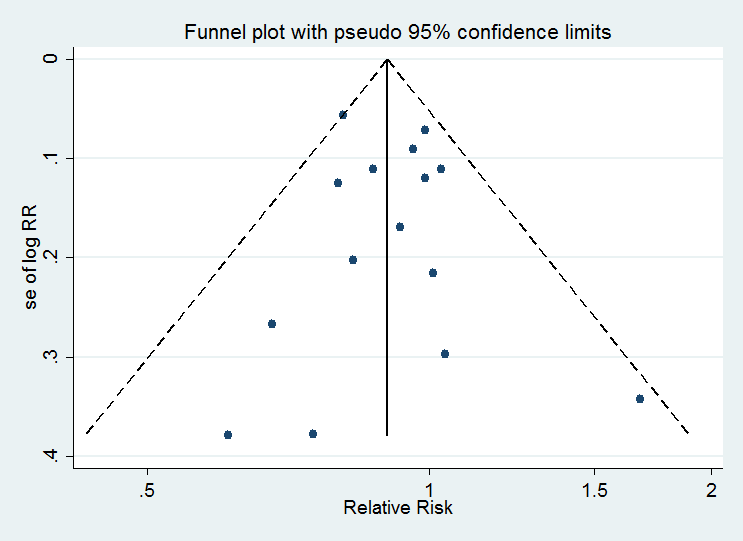 Supplemental Figure 1. Funnel plot of studies included in the meta-analysis of ALA intake and risk of composite CHD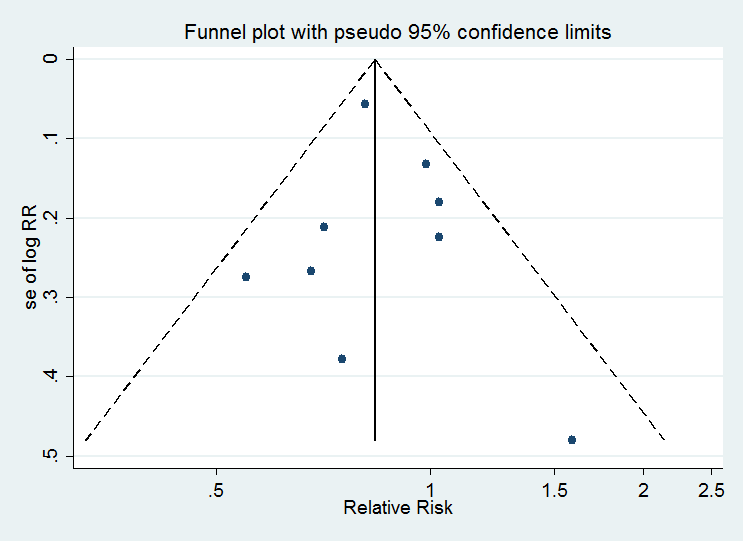 Supplemental Figure 2. Funnel plot of studies included in the meta-analysis of ALA intake and risk of fatal CHDREFERENCES1. Dolecek TA (1992) Epidemiological evidence of relationships between dietary polyunsaturated fatty acids and mortality in the multiple risk factor intervention trial. Proceedings of the Society for Experimental Biology and Medicine Society for Experimental Biology and Medicine (New York, NY) 200, 177-182.2. Ascherio A, Rimm EB, Giovannucci EL et al. (1996) Dietary fat and risk of coronary heart disease in men: cohort follow up study in the United States. BMJ (Clinical research ed) 313, 84-90.3. Pietinen P, Ascherio A, Korhonen P et al. (1997) Intake of fatty acids and risk of coronary heart disease in a cohort of Finnish men. The Alpha-Tocopherol, Beta-Carotene Cancer Prevention Study. American journal of epidemiology 145, 876-887.4. Hu FB, Stampfer MJ, Manson JE et al. (1999) Dietary intake of alpha-linolenic acid and risk of fatal ischemic heart disease among women. Am J Clin Nutr 69, 890-897.5. Albert CM, Oh K, Whang W et al. (2005) Dietary alpha-linolenic acid intake and risk of sudden cardiac death and coronary heart disease. Circulation 112, 3232-3238.6. Oomen CM, Ocke MC, Feskens EJ et al. (2001) alpha-Linolenic acid intake is not beneficially associated with 10-y risk of coronary artery disease incidence: the Zutphen Elderly Study. The American journal of clinical nutrition 74, 457-463.7. de Goede J, Verschuren WM, Boer JM et al. (2011) Alpha-linolenic acid intake and 10-year incidence of coronary heart disease and stroke in 20,000 middle-aged men and women in the Netherlands. PloS one 6, e17967.8. Vedtofte MS, Jakobsen MU, Lauritzen L et al. (2011) Dietary alpha-linolenic acid, linoleic acid, and n-3 long-chain PUFA and risk of ischemic heart disease. Am J Clin Nutr 94, 1097-1103.9. Otto MCD, Wu JHY, Baylin A et al. (2013) Circulating and Dietary Omega-3 and Omega-6 Polyunsaturated Fatty Acids and Incidence of CVD in the Multi-Ethnic Study of Atherosclerosis. Journal of the American Heart Association 2.10. Fretts AM, Mozaffarian D, Siscovick DS et al. (2014) Plasma phospholipid and dietary alpha-linolenic acid, mortality, CHD and stroke: the Cardiovascular Health Study. The British journal of nutrition 112, 1206-1213.11. Koh AS, Pan A, Wang R et al. (2015) The association between dietary omega-3 fatty acids and cardiovascular death: the Singapore Chinese Health Study. European journal of preventive cardiology 22, 364-372.12. Sala-Vila A, Guasch-Ferre M, Hu FB et al. (2016) Dietary alpha-Linolenic Acid, Marine omega-3 Fatty Acids, and Mortality in a Population With High Fish Consumption: Findings From the PREvencion con DIeta MEDiterranea (PREDIMED) Study. J Am Heart Assoc 5.13. Bork CS, Jakobsen MU, Lundbye-Christensen S et al. (2016) Dietary intake and adipose tissue content of alpha-linolenic acid and risk of myocardial infarction: a Danish cohort study. The American journal of clinical nutrition.14. Rhee JJ, Kim E, Buring JE et al. (2017) Fish Consumption, Omega-3 Fatty Acids, and Risk of Cardiovascular Disease. American journal of preventive medicine 52, 10-19.Study Sample sizeCountryWomen, %Age, yearFollow-up time, yearAssessment of ALA intakeAmount of ALA, g/dayOutcomeCovariates Dolecek, 1992 (MRFIT) (1)6,250US035 to 576 years24-hour recall1st quintile: 0.8732nd quintile: 1.2733rd quintile: 1.5774th quintile: 1.9265th quintile: 2.802CHD death RR=0.68 (95% CI: 0.16, 2.00)Age, race, baseline smoking, DBP, HDL-C, LDL-CAscherio, 1996 (HPFS) (2)43,757US0Mean: 5940 to 756 yearsFFQ 1st quintile: 0.82nd quintile: 0.93rd quintile: 1.14th quintile: 1.25th quintile: 1.5Total MIRR=0.80 (95% CI: 0.63, 1.03)Fatal CHDRR=1.03 (95% CI: 0.66, 1.59)Age, BMI, smoking, alcohol consumption, physical activity, history of hypertension or high cholesterol, family history of myocardial infarction before age 60, profession, fiber intakePietinen, 1997 (ATBC) (3)21,930Finland0Mean: 56.6 50 to 696.1 yearsFFQ 1st quintile: 0.92nd quintile: 1.23rd quintile: 1.54th quintile: 1.95th quintile: 2.5Total CHDRR=0.96 (95% CI: 0.80, 1.14)Fatal CHDRR=0.99 (95% CI: 0.76, 1.28)Age, supplementation, smoking, BMI, blood pressure, intakes of energy, alcohol, fiber, education, physical activityHu, 1999 (NHS) (4) †76,283US100Mean: 50.310 yearsFFQ1st quintile: 0.712nd quintile: 0.863rd quintile: 0.984th quintile: 1.125th quintile: 1.36Fatal CHD RR=0.55 (95% CI: 0.32, 0.94)Non-fatal MIRR=0.85 (95% CI: 0.61, 1.19)Age, time period, BMI, cigarette smoking, history of hypertension, diabetes, hypercholesterolemia, menopausal status, parental history of MI before 65 y of age, multiple vitamin use, vitamin E supplement use, alcohol consumption, aspirin use, vigorous exercise, dietary intakes of saturated fat, linoleic, acid, vitamins C and E, and total energyAlbert, 2005 (NHS) (5)‡76,763US100Mean: 50.818 yearsFFQ1st quintile: 0.662nd quintile: 0.803rd quintile: 0.934th quintile: 1.075th quintile: 1.39Fatal CHD RR=1.01 (95% CI: 0.77, 1.33)Non-fatal MIRR=1.09 (95% CI: 0.92, 1.29)Age and for calories, BMI, smoking, alcohol intake, menopausal status and postmenopausal hormone use, vigorous to moderate activity, usual aspirin use, multivitamin use, vitamin E supplement use, history of hypertension, hypercholesterolemia, diabetes, family MI, prior CVD, intakes of trans-unsaturated fat, ratio of polyunsaturated fat to saturated fat, omega-3 fatty acidsOomen, 2001 (ZES)  (6)§667Netherland0Mean: 71.110 yearsDietary history1st tertile: 1.002nd tertile: 1.273rd tertile: 0.93Total CADRR=1.68 (95% CI: 0.86, 3.29)Fatal CADRR=1.59 (95% CI: 0.62, 4.08)Age, BMI, smoking, alcohol intake, use of vitamin supplements, intake of saturated fatty acids, trans fatty acids, linoleic acid, EPA and DHA, other cis unsaturated fatty acids, protein, energy, dietary cholesterol, fiber, vitamin E, vitamin C, and β-carotenede Goede, 2011 (MORGEN) (7)20,069Netherland55Mean: 41.510.5 yearsFFQ1st quintile: 1.02nd quintile: 1.23rd quintile: 1.34th quintile: 1.55th quintile: 2.0Total CHDRR=1.01 (95% CI: 0.66, 1.54)Age, sex, BMI, total energy intake, smoking, education, parental history of MI, alcohol intake, intake of vitamin C, beta-carotene, fiber, saturated fatty acids, trans fatty acids, PUFA other than ALAVedtofte, 2011 (GPS) (8) 3,277Denmark50.1Mean: Men: 51.8Women: 52.423.3 years7-day weighed food recordMen:1st tertile: 1.092nd tertile: 1.613rd tertile: 2.27Women:1st tertile: 0.812nd tertile: 1.243rd tertile: 1.83Total IHDMen: HR=0.83 (95% CI: 0.56, 1.24)Women:HR=1.04 (95% CI: 0.58, 1.86)Smoking, educational attainment, familial history of acute MI, SBP, alcohol intake, other PUFAs, total energy, leisure-time physical activity, and BMIOtto, 2013 (MESA) (9)2,392US53.2Mean: 61.510 yearsFFQ1st quartile: 0.452nd quartile: 0.763rd quartile: 1.084th quartile: 1.69Total CHD RR=0.60 (95% CI: 0.25, 1.41)Field center, age, sex, race, education, smoking, physical activity, BMI, prevalent diabetes, dietary supplement use, hypertensive medication use, fruits and vegetables, fiber, processed and unprocessed meat, vitamin E, saturated fat, trans fat intakeFretts, 2014 (CHS) (10)d2,709US63.9Median: 7312 yearsFFQ1st quintile: 0.772nd quintile: 0.843rd quintile: 0.924th quintile: 0.995th quintile: 1.14Total CHDRR=0.93 (95% CI: 0.67, 1.30)Fatal CHD RR=0.85 (95% CI: 0.58, 1.26)Age, sex, race, enrolment site, education, smoking status, diabetes, BMI, alcohol consumption and treated hypertension.Koh, 2015 (SCHS) (11)63,257Singapore52.9Mean: 56.4 (45 to 74)5 yearsFFQ1st quartile: 0.362nd quartile: 0.493rd quartile: 0.574th quartile: 0.86Fatal IHDRR=0.81 (95% CI: 0.72, 0.90)Age, sex, dialect, year of interview, educational level, BMI, physical activity, smoking status, alcohol use, baseline history of self-reported diabetes, hypertension, CHD, stroke, total energy, intakes of protein, dietary fiber, MUFA, saturated fat, omega-6 fatty acids, and alternate omega-3 fatty acidsSala-Vila, 2016 (PREDIMED) (12)7,202Spain57.5Mean: 67.05.9 yearsFFQLow: 1.05High: 2.63Fatal CHDRR=0.75 (95% CI: 0.36, 1.58)Age, sex, intervention group, BMI, smoking, physical activity, total energy intake, history of diabetes, hyperlipidemia, hypertension, alcohol intake, and dietary factorsBork, 2016 (13)57,053Denmark52.2Mean: Men: 55.9Women: 56.24 yearsFFQMen:1st quintile: <1.672nd quintile: 1.67-1.943rd quintile: 1.94-2.194th quintile: 2.19-2.545th quintile: ≥2.54Women:1st quintile: <1.242nd quintile: 1.24-1.433rd quintile: 1.43-1.624th quintile: 1.62-1.885th quintile: ≥1.88Total MIMen: HR=0.90 (95% CI: 0.76, 1.07)Women:HR=1.10 (95% CI: 0.83, 1.45)Fatal MIMen:HR=0.71 (95% CI: 0.47. 1.08)BMI, waist circumference, smoking, physical activity, education, menopausal status, hormone replacement therapy, self-reported history ofhypercholesterolemia or use of lipid-lowering medication, hypertension or use of antihypertensive medication, self-reported diabetes mellitusRhee, 2017(Women’s Health Study) (14)39,876US100≥45 years22 yearsFFQ1st quintile: 0.152nd quintile: 0.273rd quintile: 0.404th quintile: 0.625th quintile: 1.00Total MI: HR=0.98 (0.76, 1.27)Randomized treatment, age, BMI, smoking, alcohol intake, physical activity, oral contraceptive use, use of hormones as defined under HRT, multivitamin use, family history of MI, and baseline history of hypertension, high cholesterol, diabetes, intakes of dietary fiber, fruits and vegetables, trans fat, ratio of polyunsaturated to saturated fat, and sodium.SelectionSelectionSelectionSelectionComparabilityOutcomeOutcomeOutcomeTotal Exposed CohortRepresentativeSelection of Non-Exposed CohortAscertainmentof  ExposureOutcome not Present at BaselineAnalysis Adjusted for Confounding FactorsAssessment of OutcomeLength of Follow-upAdequacy ofFollow-upTotal Dolecek, 1992 (1)010121117Ascherio, 1996 (2) 011121117Pietinen, 1997 (3)010121107Hu, 1999  (4)011121107Albert, 2005 (5)111121119Oomen, 2001 (6)010121117de Goede, 2011 (7)110111117Vedtofte, 2011 (8) 110121118Otto, 2013 (9)110121118Fretts, 2014  (10)110121107Koh, 2015 (11)110121118Sala-Vila, 2016 (12)010121106Bork, 2016 (13)110121118Rhee, 2017 (14)110121107